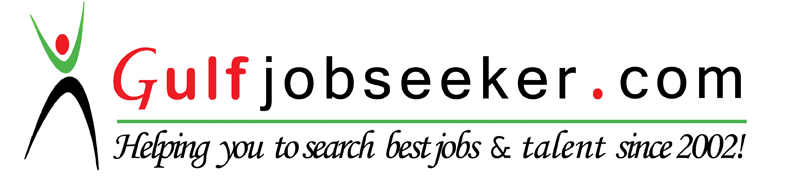 Whats app  Mobile:+971504753686 Gulfjobseeker.com CV No:1571718E-mail: gulfjobseeker@gmail.comPOSITION PREFFERED;Personal AssistantSecretaryReceptionistFront liner/Health Worker OBJECTIVES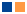 Utilized my strong analytical skills and creative problem solving capabilities in shaping challenges into concrete achievements that have made notable enhancement to business growth my ability to perform under pressure and communicate with different people, coupled my career foundation are my credentials that I can contribute to success of any organization. STRENGHTSSelf-motivated, efficient, resourceful and reliable under pressure.Positive attitude, great enthusiasm and unmatched work flexibility.Dedicated individual achieving a reputation for consistently going beyond what is required.Ability to identify client needs and propose appropriate solutions as well as establish and maintain effective working relationship with people with different national and cultural background.Can work independently or with supervision. PERSONAL INFORMATION Date of Birth 			:	25/06/1985Marital Status 		:	Single Gender 			:	Female ACADEMIC QUALIFICATION Visa InformationEmploymentIssue Date:	March 2014Expiry Date:	March 2016 HobbiesSketching, listening music, Playing guitar, Dancing and Browsing Internet ExperienceProfessional Skill and Experience in United Arab Emirates (2Years)Innovative self motivated, result orientedExperienced in safety related matter and maintain highest level of professional ethics and personal integrity.Receptionist- March 2014……….. Up to date       Real Heights Group (City Bay Business Center Abu Hail Road Dubai-UAEMain Duties:Welcomes visitors by greeting them, in person or on the telephone; answering or referring inquiries.Directs visitors by maintaining employee and department directories; giving instructions.Maintains security by following Procedures; monitoring logbook; issuing visitor badges.Maintains telecommunication system by following manufacturer's instructions for house phone and console operation.Maintains safe and clean reception area by complying with Procedures, rules, and regulations.Maintains continuity among Work teams by documenting and communicating actions, irregularities, and continuing needs.Contributes to team effort by accomplishing related results as needed.  FRONTLINER OR  HEALTH  CARE WORKERQuirino General Hospital Philippines(Year 2005-2007)Main Duties:Serve as the first point of contact for patients, families and caregivers when answering phones, scheduling appointments, coordinating patient follow up, and arranging transportation for patients, and may even take basic vital signs.Provide routine and essential services in a medical practice.Taking care of  patient medical history Computer Skills	MS Office (Word, Excel and Power Point)Sketching/Drawing, Art SignA keen user of Computer and Internet. Major Subjets Studied	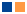 MIDWIFERYBSHRM(Bachelor of Science in Hotel & Restaurant Management) Languages	English, Ilocano, Kapampangan, Japanese and Tagalog (Read, Write and can Speak) Skills & Qualities	Excellent communication skillAble to communicate well in writingSelf Motivated, hardworking, reliable and conscientiousStrong yearning to learn and very driven to succeed and achieve set goalsJolly and easy to get along with othersCourseYearDivisionInstituteBoard/UniversityMIDWIFERY2006-20072 YEARSQuirino Polytechnic CollegeCapitol Hills Cabarroguis QuirinoSECONDARY1997-20014 YEARSPNHSPinaripad Norte Aglipay,QuirinoELEMENTARY1995-19966 YEARSAglipay  CentralSchoolSan LeonardoAglipay,quirino